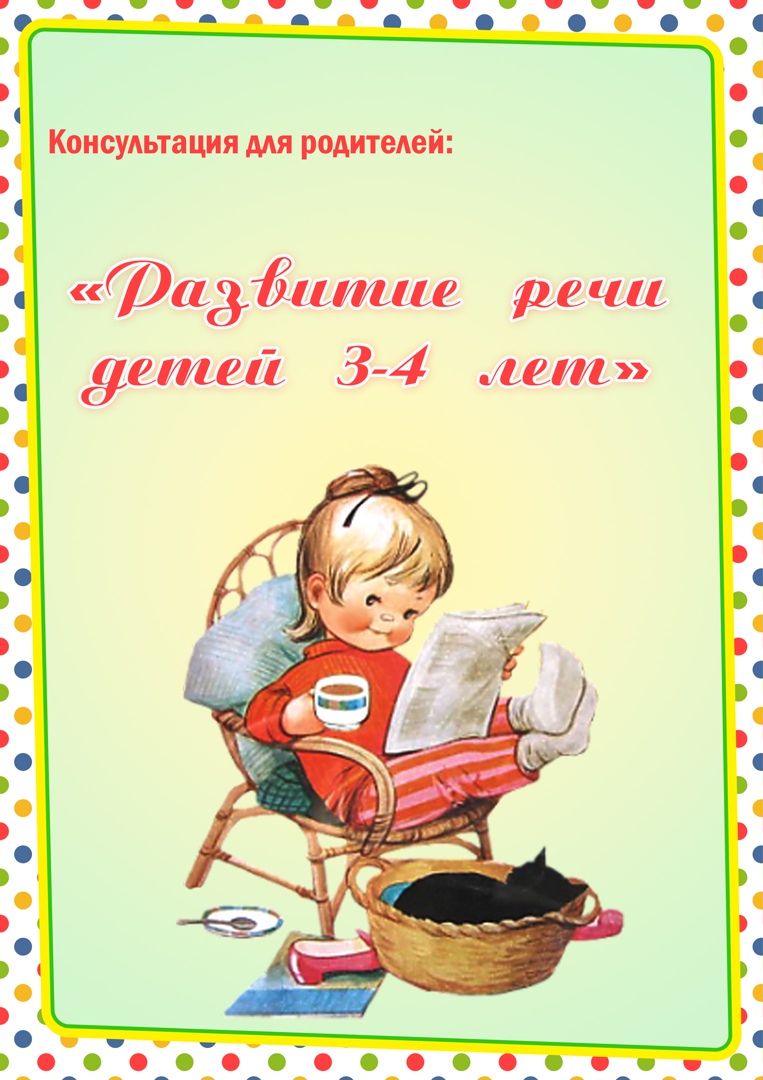 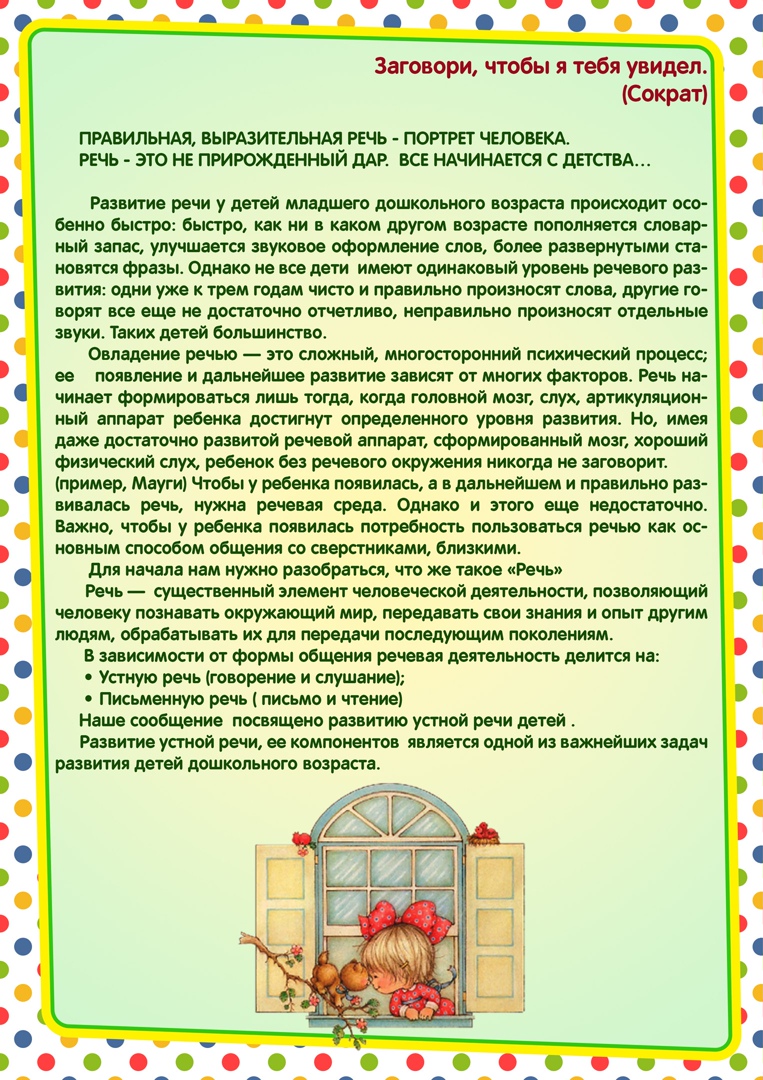 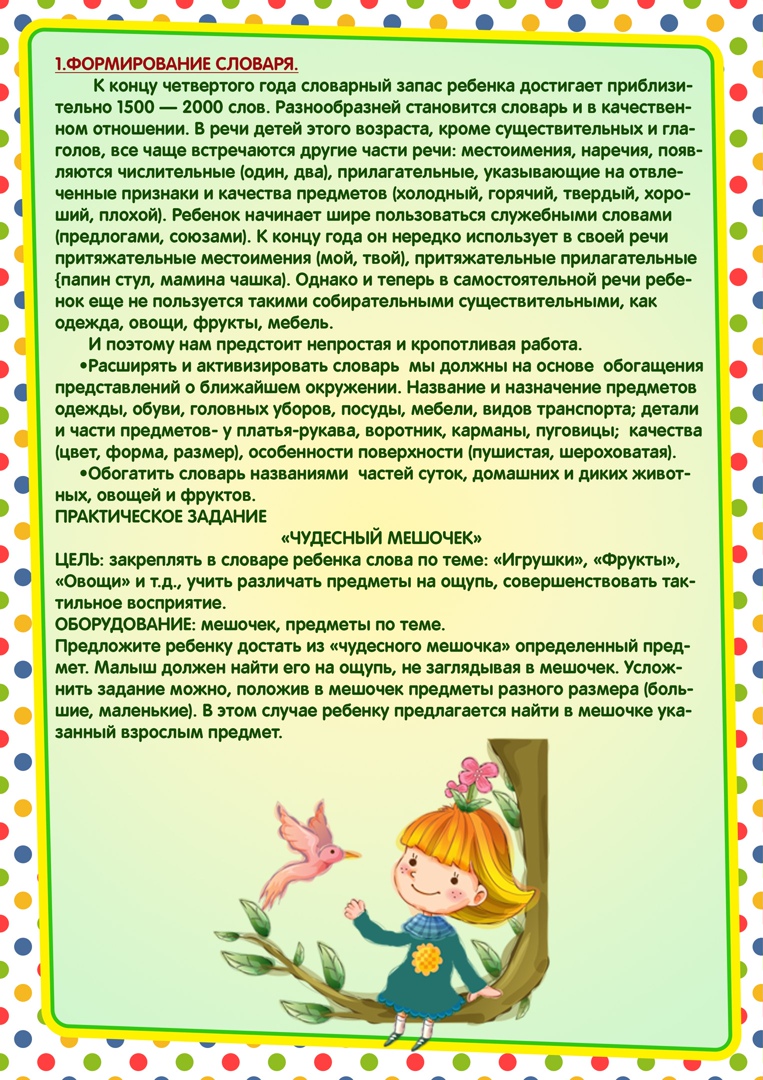 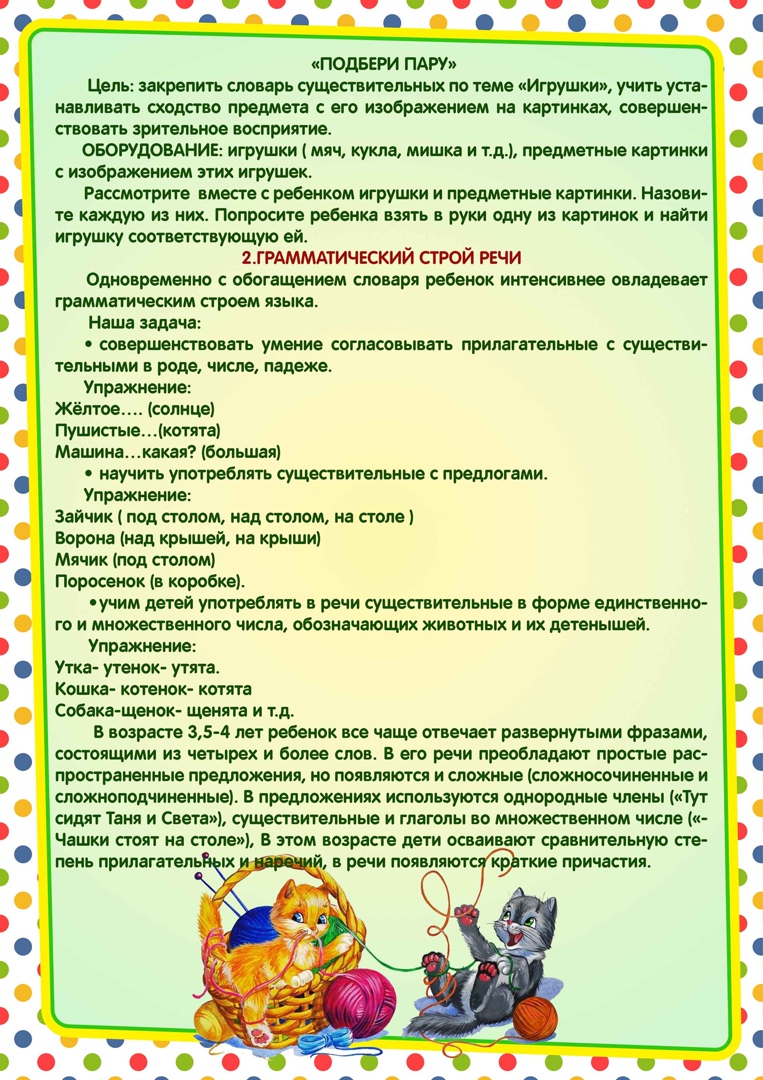 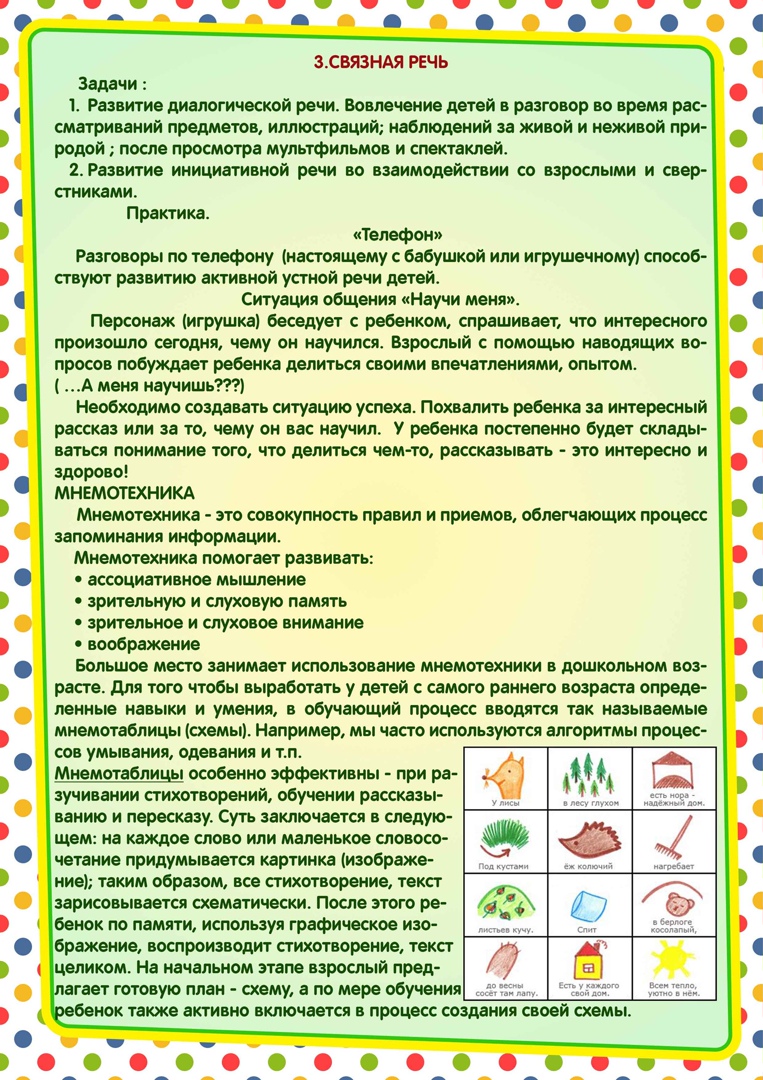 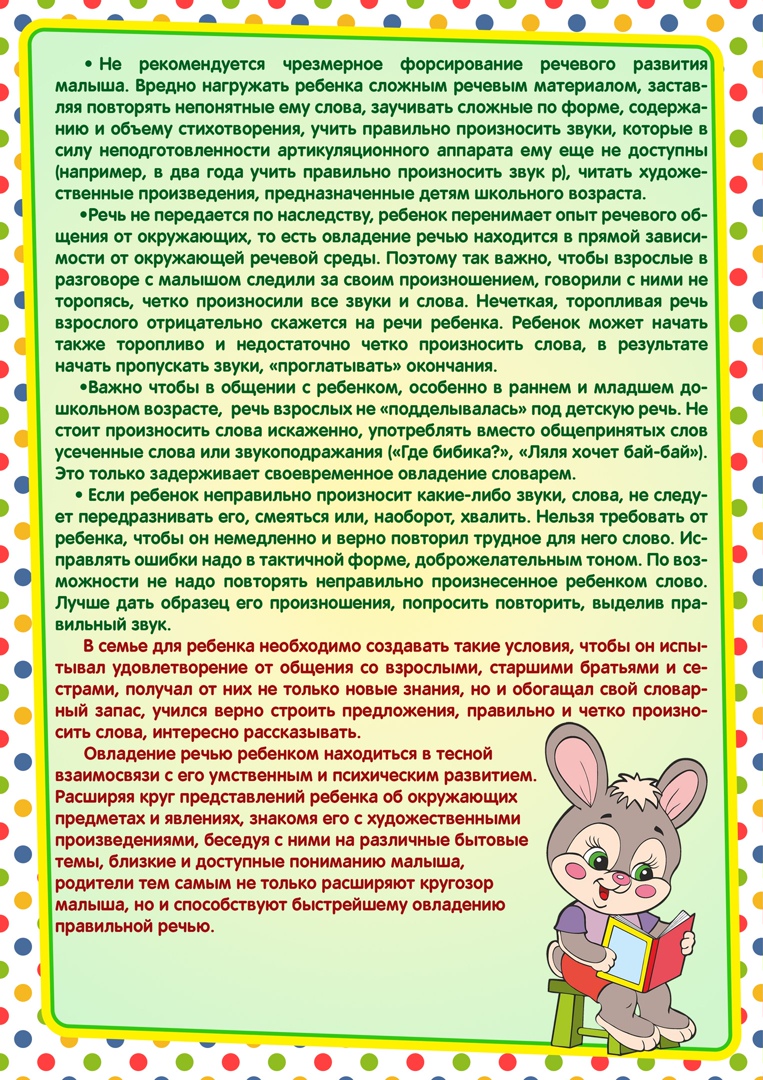 Автор-оформитель ИРИНА ДВИН